Kids Camp 2021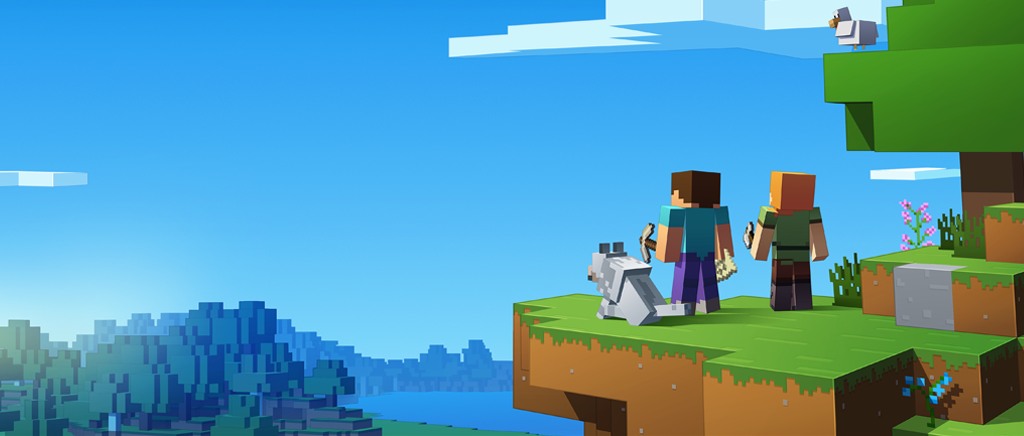                Mining God’s Word        and Building His KingdomFor kids who have completed 2nd through 6th grade Register online today!! Talk with your local pastor for more information on registering your child(ren).Monday, August 9th – Friday, August 13thCost - $125 camperRegistration after July 15th  Cost - $150 camper(Free for counselors) If you are interested in helping out, or for more information contact Emily Postell at emppk84@gmail.com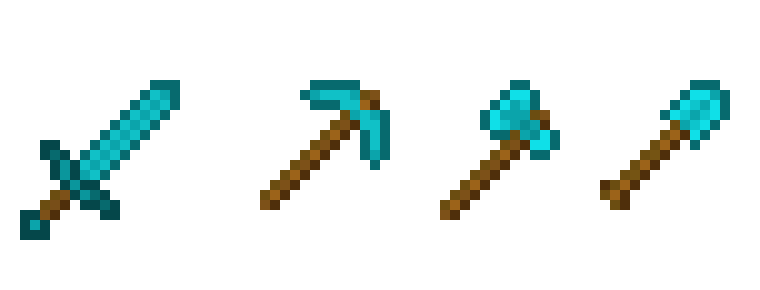 